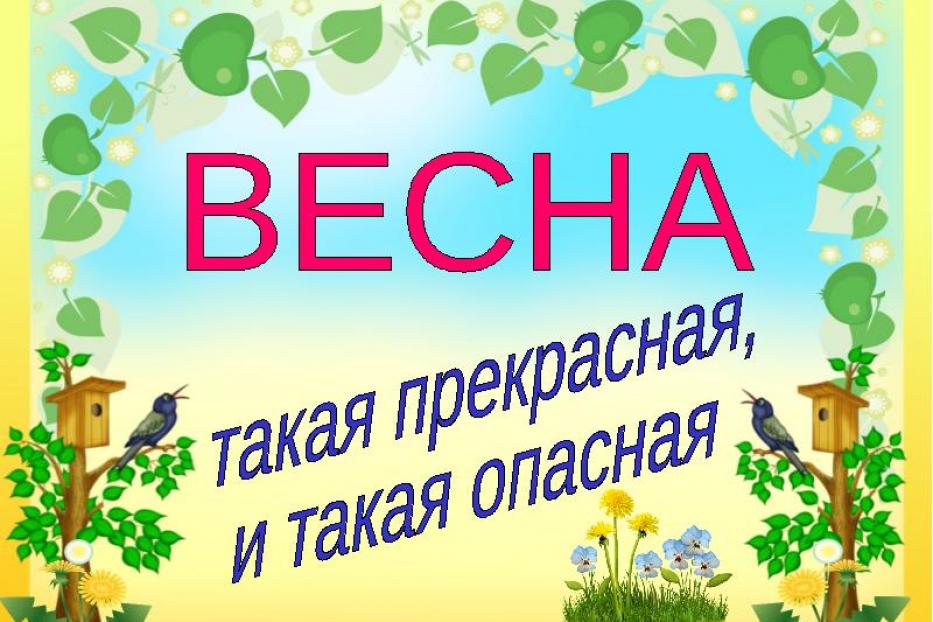 Уважаемые родители, вот краткий список того, о чем вы должны поговорить со своим ребенком:
1. Соблюдать правила дорожного движения. Быть осторожными и внимательными на дороге, особенно в вечернее время суток.2. Не разговаривать с незнакомыми людьми и не садиться в их транспорт.3. Осторожно обращаться с газовыми и электроприборами, предметами бытовой химии, лекарственными препаратами.4. Не ходить вдоль зданий, поскольку возможно падение сосулек и снега с крыш.5. Не подходить, не трогать руками подозрительные предметы. В случае их обнаружения сообщить взрослым, в полицию.6. Находясь дома, не открывать дверь незнакомым людям.7. Не пребывать на водоёмах в период весенних каникул.8. Всегда сообщать родителям о своем местонахождении.9. Не находиться на улице после 22.00 часов без сопровождения взрослых.10. Соблюдать правила поведения в общественных местах.11. Не увлекаться длительным просмотром телевизора, многочасовой работой за компьютером.Весной нужно усилить контроль за местами игр детей. В этот период ребятам не следует ходить на водоемы. Особенно опасны для жизни глубокие ямы и промоины, которые не всегда огорожены и обозначены предупредительными знаками. Поэтому в этот период следует помнить:- на весеннем льду легко провалиться; - перед выходом на лед проверить его прочность – достаточно легкого удара, чтобы убедиться в этом; - быстрее всего процесс распада льда происходит у берегов; - весенний лед, покрытый снегом, быстро превращается в рыхлую массу. Запрещается: - выходить в весенний период на водоемы; - переправляться через реку в период ледохода; - подходить близко к реке в местах затора льда, стоять на обрывистом берегу, подвергающемуся разливу и, следовательно, обвалу; - собираться на мостиках, плотинах и запрудах; - приближаться к ледяным заторам, отталкивать льдины от берегов, измерять глубину реки или любого водоема, ходить по льдинам и кататься на них (нередко дети используют всевозможные плавающие средства и бесхозные лодки, чтобы покататься по первой воде).Согласитесь, что нет большего счастья, чем видеть наших детей здоровыми, радостными и веселыми! Их жизнь и здоровье, светлое будущее во многом зависят от нас, взрослых.